Приложение № 24к решению Совета директоров АО "Отбасы банк" (протокол №2) от 04 марта 2021 годаПриложение 13к протоколу заседания 
Совета директоров 
АО "Жилищный строительный 
сберегательный банк Казахстана"от 29 мая 2017 года № 8ОБЩИЕ УСЛОВИЯосуществления операций(С изменениями по состоянию на 31.05.2024г.)Алматы, 2017СОДЕРЖАНИЕПреамбула	5Глава 1. Общие положения	5	Статья 1.	Понятия, термины и условные (сокращенные) обозначения	8	Статья 2.	Общие положения об операциях Банка и условиях их осуществления	7Глава 2. Порядок работы с клиентами	8	Статья 3.	Права и обязанности клиента	9	Статья 4.	Права и обязанности Банка	9	Статья 5.	Ответственность клиента и Банка	10	Статья 6.	Порядок раскрытия информации о банковских услугах	11	Статья 7.	Общие положения о порядке обслуживания клиентов	11	Статья 8.	Общие положения о работе с обращениями клиентов, возникающими 
в процессе оказания банковских услуг	12	Статья 9.	Порядок рассмотрения обращений клиентов, возникающих в процессе 
оказания банковских услуг	12Глава 3. Порядок оказания банковских услуг	13§ 1. Прием вкладов, открытие и ведение счетов вкладчиков	13	Статья 10. Предоставление информации о вкладах	13	Статья 11. Предельный срок принятия решения по заявлению об открытии
сберегательного счета	14	Статья 12. Прием вкладов/вкладов (накоплений), открытие и ведение счетов вкладчиков	14        Статья 12-1 Открытие и ведение специальных счетов для единовременных пенсионных выплат получателей………………………………………………………………………………...14       Статья 12-2. Открытие и ведение текущих счетов для зачисления платежей и субсидий в целях оплаты за арендованное жилье в частном жилищном фонде…………………………..14	Статья 13. Предельные суммы принимаемых вкладов и предельные сроки накопления	15	Статья 14. Предельные величины договорной суммы	15	Статья 15. Премия государства	15	Статья 16. Условия выплаты вознаграждения по вкладам/вкладам (накоплениям)	15§ 2. Предоставление банковских займов	16	Статья 17. Предоставление информации о банковских займах	16	Статья 18. Предельный срок принятия решения по заявлению о предоставлении
 банковского займа	16	Статья 19. Основные условия предоставления банковских займов	17       Статья 19-1. Исключен	Статья 20. Предельные суммы и сроки банковских займов	17	Статья 21. Условия выплаты вознаграждения по банковским займам	18	Статья 22. Требования к принимаемому Банком обеспечению	18	Статья 23. Обслуживание по договору банковского займа	19	Статья 24. Порядок работы с неплатежеспособными клиентами	19§ 3. Осуществление иных операций	20	Статья 25. Общие условия осуществления иных операций	20	Статья 26. Предельный срок принятия решения об оказании банковской услуги	21Глава 4. Ставки и тарифы	21	Статья 27. Общие положения о ставках и тарифах	21	Статья 28. Полномочия Правления Банка в отношении ставок
и тарифов, специальных условий	22Глава 5. Заключительные положения	22	Статья 29. Запреты, ограничения и особые условия	22	Статья 30. Прочие положения	22Приложение 1. Предельные суммы принимаемых вкладов, сроки накопления 
и размеры ставок вознаграждения по вкладам	24Приложение 1-1 Предельные суммы принимаемых вкладов (накоплений), сроки накопления и размеры ставок вознаграждения по вкладам (накоплениям) для                                                                                             юридических лиц	25Приложение 2. Предельные суммы и сроки банковских займов, 
размеры ставок вознаграждения по банковским займам	26Приложение 2-1. Предельные суммы и сроки банковских займов, размеры ставок                      вознаграждения по банковским займам	28Приложение 3. Предельные размеры тарифов (комиссионных сборов) 
по банковским услугам для физических лиц	29Приложение 4. Предельные размеры тарифов (комиссионных сборов) 
по банковским услугам для юридических лиц	34Приложение 5. Предельные ставки вознаграждения по средствам, размещенным на текущих счетах юридических лиц, индивидуальных предпринимателей, частных нотариусов, частных судебных исполнителей и адвокатов…………………………………………………… 35(Содержание изложено в редакции решения Совета директоров от 25.01.2023г. (протокол №1, решения Совета директоров от 28.08.2023г. (протокол №10))Настоящие Общие условия разработаны в соответствии с законами Республики Казахстан "О банках и банковской деятельности в Республике Казахстан", "О жилищных строительных сбережениях в Республике Казахстан", Правилами предоставления банковских услуг и рассмотрения банками, организациями осуществляющими отдельные виды банковских операций, обращений клиентов, возникающих в процессе предоставления банковских услуг, утвержденными постановлением Правления Национального Банка Республики Казахстан от 28 июля 2017 года № 136, иными нормативными правовыми актами Республики Казахстан, уставом и внутренними документами акционерного общества "Жилищный строительный сберегательный банк "Отбасы банк" (далее – Банк) и определяют (изложен в редакции согласно решениям Совета директоров от 04.03.2021г. (протокол № 2),от 28.08.2023г. (протокол №10)):1)	права и обязанности клиента, Банка, их ответственность;2)	порядок работы с клиентами;3)	порядок рассмотрения обращений клиентов, возникающих в процессе оказания банковских услуг;4)	предельные сроки принятия решений об оказании банковских услуг;5)	предельные суммы и сроки принимаемых вкладов;6)	предельные суммы и сроки предоставляемых банковских займов;7)	условия выплаты вознаграждения по вкладам и банковским займам;8)	требования к принимаемому Банком обеспечению;9)	предельные размеры ставок вознаграждения по вкладам и банковским займам;10)	предельные размеры тарифов (комиссионных сборов) по банковским операциям;11)	иные условия, требования и ограничения, которые Совет директоров Банка считает необходимым включить в настоящие Общие условия.Настоящие Общие условия являются теми правилами об общих условиях проведения операций, наличие которых в Банке требуется согласно статье 31 закона Республики Казахстан "О банках и банковской деятельности в Республике Казахстан".Глава 1. ОБЩИЕ ПОЛОЖЕНИЯСтатья 1. Понятия, термины и условные (сокращенные) обозначенияВ настоящих Общих условиях используются следующие понятия, термины и условные (сокращенные) обозначения:1)	банковская услуга – услуга, оказываемая Банком или подлежащая оказанию Банком в рамках осуществления им банковских и иных операций и профессиональной деятельности на рынке ценных бумаг в соответствии с выданными ему лицензиями;2)	банковский заем – жилищный заем, промежуточный жилищный заем или предварительный жилищный заем;3)	банковский омбудсман – независимое в своей деятельности физическое лицо, осуществляющее урегулирование разногласий, возникающих из договора ипотечного займа, между Банком и заемщиком – физическим лицом по его обращению с целью достижения согласия об удовлетворении прав и охраняемых законом интересов заемщика и Банка;4)	вклад – вклад (депозит) в жилищные строительные сбережения: деньги, вносимые вкладчиком или третьим лицом на счет вкладчика, открытый в Банке в соответствии с условиями договора о жилищных строительных сбережениях;4-1) Вклад (накопления) - деньги, вносимые вкладчиком юридическим лицом на счет, открытый в Банке в соответствии с условиями договора банковского вклада; (пункт 4-1 внесен решениями Совета директоров от 17.06.2020г. (протокол № 5), от 28.08.2023г. (протокол №10)) 4-2) образовательный накопительный вклад (депозит) - деньги на счете вкладчика в Банке, включающие взносы вкладчика ГОНС или вносителей, капитализированные вознаграждения банка-участника и премию государства (пункт 4-2 внесен решением Совета директоров от 30.11.2023г. (протокол №15);5)	вкладчик – физическое лицо, заключившее с Банком договор о жилищных строительных сбережениях;5-1) исключен. (пункт 5-1 внесен решением Совета директоров от 17.06.2020г. (протокол № 5), исключен решением Совета директоров от 28.08.2023г. (протокол №10))5-2) вкладчик юридическое лицо- юридическое лицо, заключившее с Банком договор банковского вклада и соответствующее критериям, определенным внутренними документами Банка; (пункт 5-2 внесен решением Совета директоров от 17.06.2020г. (протокол № 5))5-3) вкладчик ГОНС – физическое лицо, гражданин Республики Казахстан, заключившее с Банком договор образовательного накопительного вклада (пункт 5-3 внесен решением Совета директоров от 30.11.2023г. (протокол №15);5-4) выплаты целевых накоплений – сумма целевых накоплений, выплачиваемых с целевого накопительного счета получателю целевых накоплений, а также наследникам в порядке, установленном законодательством Республики Казахстан (пункт 5-4 внесен решением Совета директоров от 30.11.2023г. (протокол №15);6)	гарант – физическое или юридическое лицо, отвечающее за исполнение обязательства заемщика полностью или частично солидарно с заемщиком на условиях договора гарантии;7)	ГЭСВ – годовая эффективная ставка вознаграждения: ставка вознаграждения по вкладу или банковскому займу в достоверном, годовом, эффективном, сопоставимом исчислении (реальная стоимость вклада или банковского займа), рассчитываемая в соответствии законодательством Республики Казахстан;7-1) Государственная образовательная накопительная система (далее – ГОНС) – система денежных накоплений для оплаты образовательных услуг, предусмотренная Законом о ГОНС (пункт 7-1 внесен решением Совета директоров от 30.11.2023г. (протокол №15);8)	договорная сумма – сумма денег, необходимая вкладчику для проведения мероприятий по улучшению жилищных условий, состоящая из жилищных строительных сбережений и жилищного займа;9)	договор о жилищных строительных сбережениях – договор между вкладчиком и Банком и/или между вкладчиком, Банком и третьими лицами, в том числе заключаемый через агента (агентов) Банка в соответствии с законодательством Республики Казахстан и внутренними документами Банка;9-1) Исключен.  (пункт 9-1 внесен решением Совета директоров от 17.06.2020г. (протокол № 5, исключен решением Совета директоров от 28.08.2023г. (протокол №10))9-2) договор банковского вклада – договор, заключаемый между юридическим лицом и Банком, в том числе заключаемый через консультанта (консультантов) Банка в соответствии с законодательством Республики Казахстан и внутренними документами Банка; (пункт 9-2 внесен решением Совета директоров от 17.06.2020г. (протокол № 5))9-3) единовременная пенсионная выплата – сумма пенсионных накоплений, сформированных за счет обязательных пенсионных взносов и (или) обязательных профессиональных пенсионных взносов, изымаемая получателем из Единого накопительного пенсионного фонда в целях улучшения жилищных условий и (или) оплаты лечения, в порядке, установленном Законодательством Республики Казахстан; (пункт 9-3 дополнен решением Совета директоров от 25.12.2020г. (протокол № 14))9-4) договор об образовательном накопительном вкладе - договор банковского вклада на накопление средств для оплаты образовательных услуг, заключенный вкладчиком ГОНС с Банком (пункт 9-4 внесен решением Совета директоров от 30.11.2023г. (протокол №15));10) жилищный заем – целевой заем, предоставляемый вкладчику в целях, предусмотренных пунктом 8 статьи 3 Закона о жилищных сбережениях, в соответствии с условиями договора банковского займа, договоров о жилищных строительных сбережениях; (изложен в редакции согласно решениям Совета директоров от 17.06.2020г. (протокол № 5), от 28.08.2023г. (протокол №10))11)	жилищные строительные сбережения – деньги, накопленные вкладчиком в Банке для получения жилищного займа с начисленным вознаграждением по вкладу и премией государства в целях проведения мероприятий по улучшению жилищных условий;12)	заемщик – вкладчик, заключивший с Банком договор банковского займа, получивший заем и принявший на себя обязательства по возврату Банку полученных денег и полную оплату полученного займа, в том числе вознаграждение по займу и других платежей по займу; (изложен в редакции согласно решениям Совета директоров от 17.06.2020г. (протокол № 5, от 28.08.2023г. (протокол №10))13)	Закон о банках – закон Республики Казахстан "О банках и банковской деятельности в Республике Казахстан";14)	Закон о жилищных сбережениях – закон Республики Казахстан "О жилищных строительных сбережениях в Республике Казахстан";14-1) Закон о ГОНС - закон Республики Казахстан "О Государственной образовательной накопительной системе" (пункт 14-1 внесен решением Совета директоров от 30.11.2023г. (протокол №15));15)	залогодатель – физическое или юридическое лицо, предоставляющее в залог деньги, недвижимое имущество, имущественные права и/или иное имущество в соответствии с Залоговой политикой Банка в обеспечение исполнения обязательств по договору банковского займа;16)	клиент – физическое или юридическое лицо, являющееся потребителем банковских услуг, либо намеревающееся воспользоваться банковскими услугами;17)	лицо, связанное с Банком особыми отношениями, – лицо, которое по отношению к Банку является лицом, подпадающим под действие статьи 40 Закона о банках;18)	минимально необходимый размер накопленных денег – деньги, определенные в договоре о жилищных строительных сбережениях для получения жилищного займа;19)	МРП – месячный расчетный показатель для исчисления пособий и иных социальных выплат, а также применения штрафных санкций, налогов и других платежей в соответствии с законодательством Республики Казахстан, установленный законом о республиканском бюджете на соответствующий год;20)	Национальный Банк – Национальный Банк Республики Казахстан;20-1) исключен; (пункт 20-1 внесен решением Совета директоров от 17.06.2020г. (протокол № 5) исключен решением Совета директоров от 28.08.2023г. (протокол №10))21)	оценочный показатель – расчетная величина, определяемая Банком по каждому договору для формирования очередности выплаты договорных сумм; (изложен в редакции согласно решению Совета директоров от 17.06.2020г. (протокол № 5)21-1) получатель – физическое лицо, использующее свои единовременные пенсионные выплаты и (или) единовременные пенсионные выплаты супруга (супруги) или близких родственников на улучшение жилищных условий и (или) оплаты лечения; (пункт 21-1 дополнен решением Совета директоров от 25.12.2020г. (протокол №14));21-2) получатель целевых накоплений – гражданин Республики Казахстан, достигший восемнадцатилетнего возраста, имеющий право на получение целевых накоплений из Единого накопительного пенсионного фонда" (пункт 21-2 внесен решением Совета директоров от 30.11.2023г. (протокол №15));22)	предварительный жилищный заем – целевой заем, предоставляемый Банком вкладчику в пределах договорной суммы в целях улучшения жилищных условий, без условия погашения основного долга до получения договорной суммы, остаток по которому погашается за счет договорной суммы в соответствии с Законом о жилищных сбережениях, внутренней кредитной политикой Банка и условиями договора банковского займа;23)	премия государства – деньги, ежегодно выделяемые из республиканского бюджета и начисляемые на накопленную сумму вклада по итогам года и вознаграждение Банка. Выплата премии государства осуществляется только вкладчикам физическим лицам в соответствии с договором о жилищных строительных сбережениях; (изложен в редакции согласно решению Совета директоров от 17.06.2020г. (протокол № 5)23-1) премия государства по образовательному накопительному вкладу - деньги ежегодно в установленный срок выплачиваемые за счет средств бюджета на фактически накопленный остаток образовательного накопительного вклада, предусмотренные в рамках ГОНС. Выплата премии государства осуществляется только вкладчикам ГОНС физическим лицам в соответствии с договором образовательного накопительного вклада. (пункт 23-1 внесен решением Совета директоров от 30.11.2023г. (протокол №15));24) промежуточный жилищный заем – целевой заем, предоставляемый Банком вкладчику в целях улучшения жилищных условий при условии накопления минимально необходимого размера накопленных денег, остаток по которому погашается за счет договорной суммы по договору о жилищных строительных сбережениях в соответствии с Законом о жилищных сбережениях, внутренней кредитной политикой Банка и условиями договора банковского займа;24-1) исключен; (пункт 24-1 внесен решением Совета директоров от 17.06.2020г. (протокол № 5, исключен решением Совета директоров от 28.08.2023г. (протокол №10))25)	связанное с заемщиком лицо – лицо, которое по отношению к заемщику является его супругой (супругом), или созаемщиком, или гарантом;25-1) специальный счет для единовременных пенсионных выплат - текущий банковский счет, открываемый получателем единовременных пенсионных выплат для зачисления единовременных пенсионных выплат из Единого накопительного пенсионного фонда в целях улучшения жилищных условий и (или) оплаты лечения; (пункт 25-1 дополнен решением Совета директоров от 25.12.2020г. (протокол №14))26)	ставка вознаграждения по вкладу/вкладу (накоплениям) – процентная ставка, начисляемая Банком по договору о жилищных строительных сбережениях и договору банковского вклада на фактически накопленный остаток вклада по итогам года в соответствии с внутренними документами Банка; (изложен в редакции согласно решениям Совета директоров от 17.06.2020г. (протокол № 5), от 28.08.2023г. (протокол №10))26-1) ставка вознаграждения по образовательному накопительному вкладу – процентная ставка, начисляемая Банком по договору об образовательном накопительном вкладе на фактически накопленный остаток вклада с ежемесячной капитализацией в размере, определяемом договором об образовательном накопительном вкладе (пункт 26-1 внесен решением Совета директоров от 30.11.2023г. (протокол №15));27)	сумма накопленных денег – фактически накопленные вкладчиком деньги, состоящие из его вкладов, начисленных на них вознаграждений Банком и премий государства;28)	тарифная программа – внутренний документ Банка, определяющий ставки вознаграждения по вкладу и иные условия накопления и кредитования, а также размеры тарифов (комиссионных сборов) Банка;29)	уполномоченный орган Банка – коллегиальный орган Банка (Правление Банка или иной коллегиальный орган Банка, за исключением Совета директоров Банка и комитетов Совета директоров Банка), уполномоченный в соответствии с уставом и/или внутренними документами Банка на совершение действий, описанных в настоящих Общих условиях;30) Уполномоченный государственный орган – государственный орган по регулированию, контролю и надзору финансового рынка и финансовых организаций. (пункт 30 внесен решением Совета директоров от 17.06.2020г. (протокол № 5))31) Оператор в сфере ГОНС (далее - оператор) - организация, определяемая совместным решением уполномоченных органов в области образования, осуществляющая координацию деятельности участников Государственной образовательной накопительной системы и обеспечивающая ее функционирование в пределах, предусмотренных законодательством Республики Казахстан (пункт 31 внесен решением Совета директоров от 30.11.2023г. (протокол №15));32) единый реестр договоров об образовательном накопительном вкладе (далее – единый реестр) - единая база регистрации договоров вклада, по которым оператор начисляет премию государства (пункт 32 внесен решением Совета директоров от 30.11.2023г. (протокол №15));Статья 2. Общие положения об операциях Банка и условиях их осуществления1. Основными видами деятельности Банка в соответствии с Законом о жилищных сбережениях и выданной ему лицензией на проведение банковских и иных операций являются следующие операции в национальной валюте (подпункты 1) - 7)) и в иностранной валюте (подпункты 4,7)): 1)	прием вкладов (депозитов) в жилищные строительные сбережения, открытие и ведение счетов вкладчиков;2)	предоставление вкладчикам жилищных займов, промежуточных жилищных займов и предварительных жилищных займов на проведение мероприятий по улучшению жилищных условий.  3) Исключен.4) открытие и ведение специальных счетов для зачисления единовременных пенсионных выплат; 5) открытие и ведение текущих счетов для зачисления платежей и субсидий в целях оплаты за арендованное жилье в частном жилищном фонде. (пункт 1 изложен в редакции решений Совета директоров от 25.01.2023г. (протокол №1), от 30.11.2023г. (протокол №15)).6) прием депозитов, открытие и ведение банковских счетов физических лиц для участия в государственной образовательной накопительной системе;7) открытие и ведение текущих счетов для зачисления выплат целевых накоплений из единого накопительного пенсионного фонда в целях улучшения жилищных условий и (или) оплаты образования.(подпункты 6),7) внесены решением Совета директоров от 30.11.2023г. (протокол №15)).2. Клиентами по основным видам деятельности Банка, указанным в подпунктах 1), 2), 4), 5),6),7) пункта 1 настоящей статьи, являются только физические лица (пункт 2 изложен решениями Совета директоров от 25.12.2020г. (протокол № 14), от 25.01.2023г. (протокол №1), от 30.11.2023г. (протокол №15)).2-1. По основаниям, предусмотренным законодательными актами Республики Казахстан, Банк не осуществляет операции, в том числе платежи и переводы денег, которые могут негативно отразиться на деятельности Банка, включая операции, связанные с величинами, создаваемыми и учитываемыми в децентрализованной информационной системе с применением средств криптографии и (или) компьютерных вычислений, не являющимися в соответствии с гражданским законодательством Республики Казахстан финансовыми инструментами или финансовыми активами, и не содержащими право требования к кому-либо. (пункт 2-1 внесен решением Совета директоров от 29.03.2019г. (протокол № 4))3.	Настоящие Общие условия определяют ключевые, базовые условия осуществления Банком банковских и иных операций, разрешенных ему к осуществлению в соответствии с банковским законодательством Республики Казахстан и выданными Банку лицензиями.Конкретные условия осуществления Банком операций определяются внутренними документами Банка и договорами, заключаемыми между Банком и клиентами.4.	Банк вправе отказать в оказании банковской услуги по основанию, установленному законодательством Республики Казахстан, либо в случае принятия уполномоченным органом Банка мотивированного решения, не противоречащего законодательству Республики Казахстан и внутренним документам Банка.Глава 2. ПОРЯДОК РАБОТЫ С КЛИЕНТАМИ	Статья 3. Права и обязанности клиента1.	Клиент имеет право:1)	получать от Банка определенную настоящими Общими условиями информацию;2)	требовать от Банка предоставления информации о возможных рисках, связанных с осуществлением банковской операции.2.	Клиент пользуется иными правами, предусмотренными законодательством Республики Казахстан, и договорами, заключенными между Банком и клиентом.3.	Клиент обязан соблюдать условия заключенного с Банком договора и несет иные обязанности, предусмотренные законодательством Республики Казахстан.	Статья 4. Права и обязанности Банка1.	Банк имеет право с соблюдением требований законодательства Республики Казахстан:1)	самостоятельно устанавливать ставки вознаграждения, а также тарифы (комиссионные сборы) за оказание банковских услуг с учетом ограничений, установленных законами Республики Казахстан;2)	самостоятельно определять внутренние процедуры осуществления банковских операций;3)	самостоятельно определять перечень документов, требуемых от клиента для осуществления банковских операций;4)	изымать деньги со счетов клиентов без их согласия при наличии документов, подтверждающих подделку платежных документов, а также при установлении факта ошибочности их зачисления;5)	отказывать в оказании банковских услуг по основаниям, предусмотренным законами Республики Казахстан и/или внутренними документами Банка.6) по основаниям предусмотренным законодательными актами Республики Казахстан отказывать в оказании услуг клиентам, совершающим операции, в том числе платежи и переводы денег, которые могут негативно отразиться на деятельности Банка, включая операции, связанные с величинами, создаваемыми и учитываемыми в децентрализованной информационной системе с применением средств криптографии и (или) компьютерных вычислений, не являющимися в соответствии с гражданским законодательством Республики Казахстан финансовыми инструментами или финансовыми активами, и не содержащими право требования к кому-либо. (подпункт 6) пункта 1 внесен решением Совета директоров от 29.03.2019г. (протокол № 4))2.	Банк пользуется иными правами, предусмотренными законодательством Республики Казахстан, и договорами, заключенными между Банком и клиентом.         3.    Банк принимает на себя обязательства: (пункт 3 дополнен решением Совета директоров от 17.06.2020г. (протокол № 5))1) по выплате вкладчику договорной суммы, включающей в себя сумму накопленных сбережений (состоящую из вкладов, начисленного на них Банком вознаграждения и премии государства) и сумму жилищного займа, при соблюдении им всех условий выплаты договорной суммы, установленных Законом о жилищных сбережениях, договором о жилищных строительных сбережениях и внутренними документами Банка;2) Исключен (подпункт 2 исключен решением Совета директоров от 28.08.2023г. (протокол №10));3) по выплате вкладчику юридическому лицу накопленных сбережений и начисленного на них Банком вознаграждения, при соблюдении им условий, установленных законодательством Республики Казахстан, договором банковского вклада и внутренними документами Банка.4.	Банк обязан:1)	доводить до клиентов информацию по проводимым Банком операциям;2)	гарантировать тайну по операциям и счетам своих клиентов за исключением случаев, предусмотренных законами Республики Казахстан;3)	соблюдать условия договоров, заключенных с клиентами;5.	Банк несет иные обязанности, предусмотренные законодательством Республики Казахстан.	Статья 5. Ответственность клиента и Банка1.	Клиент и Банк несут ответственность в соответствии с законодательством Республики Казахстан и договорами, заключенными между Банком и клиентом.2.	Клиент также несет ответственность за достоверность информации и документов, предоставляемых для получения банковской услуги.3.	Банк также несет ответственность в соответствии с законами Республики Казахстан за отказ от предоставления жилищного займа, если при этом вкладчик выполнил все требования Закона о жилищных сбережениях, а права по договору о жилищных строительных сбережениях не были переданы другому лицу или заложены в пользу другого лица.В таком случае Банк также обязан в срок, установленный договором о жилищных строительных сбережениях, в бесспорном порядке по первому требованию вкладчика выплатить ему сумму накопленных денег.4.	В случае неисполнения и/или ненадлежащего исполнения обязательств по договору между Банком и клиентом виновная сторона возмещает другой стороне причиненные убытки, если иное не установлено договором.            Статья 6. Порядок раскрытия информации о банковских услугах1.	Информация о банковских услугах раскрывается Банком в настоящих Общих условиях, которые являются открытой информацией, размещаются на интернет-ресурсе Банка www.hcsbk.kz, а также предоставляются клиенту при его обращении в Банк за получением банковской услуги по первому требованию клиента.2.	Банк также раскрывает информацию о банковских услугах посредством размещения на интернет-ресурсе Банка www.hcsbk.kz и в помещениях филиалов Банка (в местах, доступных для обозрения и ознакомления) актуальной информации о размерах ставок вознаграждения (по вкладам, по банковским займам) и тарифов (комиссионных сборов).Указанная информация должна содержать сведения о реквизитах решений или внутренних документов Банка, согласно которым были утверждены размеры ставок и тарифов (даты, номера, названия уполномоченных органов Банка, принявших данные решения или утвердивших данные внутренние документы).3.	Кроме того, Банк раскрывает информацию о банковских услугах посредством распространения рекламы, которая должна соответствовать требованиям закона Республики Казахстан "О рекламе" и Закона о банках и нормативными правовыми актами уполномоченного органа, в том числе следующим, но не ограничиваясь только ими: 1)	реклама является достоверной, распознаваемой без специальных знаний или применения специальных средств непосредственно в момент ее представления;2) в рекламе, за исключением рекламы на радио, указываются номер лицензии Банка и наименование органа, выдавшего эту лицензию; 	  3) ставки вознаграждения в достоверном, годовом, эффективном, сопоставимом исчислении (реальная стоимость) указываются в рекламе банковских займов и вкладов (за исключением межбанковских), в случае указания размера вознаграждения по банковским займам и вкладам.Размер вознаграждения и годовой эффективной ставки вознаграждения указывается с учетом верхнего и нижнего диапазона по каждому виду банковского займа и вклада; 	4) реклама банковских займов, за исключением рекламы, размещаемой на радио и телевидении, обеспечивается сопровождающим сообщением об ответственности заемщика - физического лица в случае невыполнения обязательств по договору банковского займа.	В сообщении указываются сведения о правах Банка по:	- начислению неустойки (штрафа, пени);	- обращению взыскания на деньги, имеющиеся на банковских счетах заемщика;	- передаче задолженности на досудебное взыскание и урегулирование коллекторскому агентству;	- обращению с иском в суд и иные сведения, предусмотренные внутренними документами Банка.	Допускается осуществление Банком отсылки в рекламе на официальный сайт Банка, где будет размещена информация о правах Банка и об ответственности заемщика - физического лица в случае невыполнении обязательств по договору банковского займа. (пункт 3 изложен в редакции согласно решению Совета директоров от 31.05.2024г. (протокол №7))           Статья 7. Общие положения о порядке обслуживания клиентов (статья 7 изложена в редакции согласно решению Совета директоров от 31.05.2024г. (протокол № 7)До заключения договора об оказании банковской услуги Банк предоставляет клиенту:1) информацию о ставках и тарифах, сроках принятия решения по заявлению о предоставлении банковской услуги (при необходимости подачи заявления); 2)	информацию об условиях предоставления банковской услуги и перечень необходимых документов для заключения договора о предоставлении банковской услуги; 3)	информацию об ответственности и возможных рисках клиента в случае невыполнения обязательств по договору о предоставлении банковской услуги; 4)	консультации по возникшим у клиента вопросам;5)	по желанию клиента – проекта договора о предоставлении банковской услуги; 6) информацию о предоставлении банковской услуги с условием получения дополнительной финансовой услуги и об иных договорах, которые будут заключены клиентом в связи с получением дополнительной финансовой услуги, включая сведения о наличии дополнительных расходов. 2.	В случае подачи клиентом заявления об оказании банковской услуги Банк рассматривает это заявление в установленный настоящими Общими условиями срок.3.	До заключения договора об оказании банковской услуги Банк: 1)	предоставляет клиенту необходимое время на ознакомление с его условиями;     2) информирует клиента о его праве обращения при возникновении спорных ситуаций по получаемой банковской услуге в банк, к банковскому омбудсману, в уполномоченный орган или в суд. В этих целях клиенту представляется информация о месте нахождения, почтовом, электронном адресах и интернет - ресурсах банка, банковского омбудсмана и уполномоченного органа; 3) обеспечивает конфиденциальность предоставленной клиентом информации; 4. До заключения договора банковского займа с физическим лицом Банк информирует физическое лицо вне зависимости от способа его обращения за получением банковского займа о размере ставки вознаграждения (в годовых процентах либо в фиксированной сумме), размере ставки вознаграждения в достоверном годовом эффективном сопоставимом исчислении, а также сумме переплаты по банковскому займу". Статья 8. Общие положения о работе с обращениями клиентов, возникающими в процессе оказания банковских услуг1.	Банк рассматривает обращения клиентов в порядке и сроки, установленные законом Республики Казахстан "О порядке рассмотрения обращений физических и юридических лиц" и настоящими Общими условиями.2.	Банк рассматривает следующие обращения клиентов:1)	письменные обращения, поступившие с нарочными, почтовой связью, на электронную почту или интернет-ресурс Банка;2)	устные обращения, поступившие по телефону и при непосредственном посещении Банка клиентом.3.	Не реже одного раза в месяц ответственные работники Банка проводят по месту своей работы личный прием физических лиц и представителей юридических лиц в головном офисе и филиалах Банка. График такого приема в головном офисе Банка утверждается Председателем Правления Банка, в филиале Банка – директором данного филиала.Если ответственный работник Банка не может разрешить обращение во время личного приема, Банк продолжает рассмотрение этого обращения как письменного (при условии, что клиент изложил его в письменной форме).4.	Банк при рассмотрении обращения в случае недостаточности предоставленной информации запрашивает у клиента дополнительные документы и сведения.5.	Банк обеспечивает объективное, всестороннее и своевременное рассмотрение обращений физических и юридических лиц, информирует клиентов о результатах рассмотрения их обращений и принятых мерах.В случае обоснованности и правомерности обращения клиента Банк принимает решение об устранении нарушения и восстановлении прав и законных интересов клиента.6.	Подразделение Банка, определенное внутренними документами Банка, осуществляет функции анализа и контроля за рассмотрением обращений, в том числе:1)	анализ и обобщение обращений клиентов Банка для выявления и устранения причин, которые явились основанием соответствующего обращения;2)	разработка рекомендаций для Банка по улучшению организации работы с обращениями клиентов Банков;3)	внесение руководству Банка по результатам рассмотрения обращений клиентов Банка предложений о необходимых мерах по устранению выявленных нарушений в отношении всех потребителей данной финансовой услуги и превентивных мерах для недопущения таких нарушений в деятельности Банка.Статья 9. Порядок рассмотрения обращений клиентов, возникающих в процессе оказания банковских услуг1.	Банк регистрирует письменные обращения клиентов в журнале регистрации письменных обращений, содержащем реквизиты, определенные внутренними документами Банка.Банк выдает клиенту документ, подтверждающий прием его письменного обращения на бумажном носителе, либо делает соответствующую отметку на копии обращения. Отказ в приеме обращений не допускается.Банк осуществляет регистрацию обращений, поступающих через интернет-ресурс Банка, в порядке, определенном внутренними документами Банка. Банк также регистрирует обращения клиентов по телефону. Банк производит запись телефонных разговоров с клиентом с его согласия при уведомлении об этом в начале разговора.Банк незамедлительно рассматривает обращения, поступившие в Банк в устной форме (по телефону или при личном посещении клиентом офиса Банка), и если есть такая возможность, то ответ на устное обращение клиента предоставляет сразу. В случае, если Банк не может разрешить устное обращение незамедлительно, клиент излагает его в письменной форме, и с ним Банк ведет работу как с письменным обращением. Банк информирует клиента о необходимых процедурах для получения ответа и сроках рассмотрения таких обращений.2.	Банк дает письменный ответ клиенту о результатах рассмотрения обращения на государственном языке или языке обращения. В ответе Банк указывает обоснованные и мотивированные доводы на каждые изложенные клиентом просьбу, требование, ходатайство, рекомендацию и иной вопрос со ссылкой на соответствующие нормы законодательства Республики Казахстан, внутренних документов Банка, договоров, имеющих отношение к рассматриваемому вопросу, а также на фактические обстоятельства рассматриваемого вопроса с разъяснением его права на обжалование принятого решения.Ответ на письменное обращение подписывает уполномоченное лицо Банка.Допускается использование средств факсимильного копирования подписи или иного способа, предусмотренного внутренними нормативными документами Банка. Не требуется подписание уполномоченным лицом Банка ответа на письменное обращение, направляемого способами, предусмотренными абзацами третьим, четвертым и пятым части второй пункта 3 статьи 9 настоящих Общих условий. (пункт 2 дополнен третьим и четвертым абзацами согласно решению Совета директоров от 31.05.2024г. (протокол №7))	3. На письменное обращение клиента, Банк передает ответ одним из следующих способов, предусмотренных ниже. Ответ считается доставленным, если он направлен клиенту:	- по месту жительства, указанному в договоре банковских услуг либо обращении клиента, заказным письмом с уведомлением о его вручении, в том числе получено одним из совершеннолетних членов семьи заемщика, проживающим по указанному адресу;	- на адрес электронной почты, указанный в договоре о предоставлении банковских услуг либо обращении клиента;	- с использованием иных средств связи, предусмотренных договором банковских услуг, обеспечивающих фиксирование получение ответа клиентом.	При явке клиента в Банк ответ вручается под роспись лично в руки (или его уполномоченного представителя), о чем делается отметка в журнале регистрации письменных обращений, за исключением ответа, доставленного способами, предусмотренными настоящим пунктом.	В случае возврата ответа с отметкой о невозможности его вручения адресату, получателю, либо в связи с отказом в его принятии, ответ считается переданным надлежащим образом. (пункт 3 изложен в редакции согласно решению Совета директоров от 31.05.2024г. (протокол №7))4.	Настоящими Общими условиями определены предельные сроки принятия решения об оказании банковских услуг. При этом Банк рассматривает обращение клиента, возникшее в процессе оказания банковских услуг, в том числе по вопросу о принятии решения об оказании банковских услуг, для рассмотрения которого необходимо получение информации от иных должностных лиц либо проверка с выездом на место, и принимает по нему решение в течение 30 календарных дней со дня поступления такого обращения клиента в Банк. В случае необходимости проведения дополнительного изучения или проверки, Банк может продлить срок рассмотрения обращения не более чем на 30 календарных дней, о чем Банк сообщает заявителю в течение трех календарных дней со дня продления срока рассмотрения обращения. Если решение вопросов, изложенных в обращении, требует длительного срока, то Банк ставит обращение на дополнительный контроль вплоть до окончательного его исполнения, о чем сообщает заявителю в течение трех календарных дней со дня принятия решения.Глава 3. ПОРЯДОК ОКАЗАНИЯ БАНКОВСКИХ УСЛУГ§ 1. Прием вкладов, открытие и ведение счетов вкладчиковСтатья 10. Предоставление информации о вкладах и (или) банковских счетах (изложена в редакции согласно решению Совета директоров от 17.06.2020г. (протокол № 5), решению Совета директоров от 28.08.2023г. (протокол № 10), решению Совета директоров от 31.05.2024г. (протокол № 7))	В заявлении или ином документе, подписываемом клиентом при заключении договора банковского вклада и (или) договора банковского счета, указывается следующий перечень информации: 	1. Информация по договору банковского вклада:	1) Наименование вклада (продукта);	2) Виды банковских вкладов, предусмотренные статьей 757 Гражданского кодекса Республики Казахстан (Особенная часть);	3) Максимальная сумма гарантийного возмещения (сумма гарантии по вкладу);	4) Валюта вклада;	5) Минимальная сумма вклада либо неснижаемый остаток;	6) Срок вклада;	7) Ставка вознаграждения;	8) Годовая эффективная ставка вознаграждения;	9) Условия выплаты вознаграждения по вкладу;	10) Возможность полного/частичного досрочного изъятия вклада;	11) Процентная ставка (процентные ставки) либо порядок ее (их) определения при досрочном полном/частичном изъятии вклада;	12) Возможность пополнения вклада, имеющиеся ограничения по пополнению вклада;	13) Условия продления срока вклада (пролонгация вклада);	14) Прочие ключевые условия (на усмотрение банка). 	2. Информация по договору банковского счета:	1) Вид банковского счета;	2) Максимальная сумма гарантийного возмещения (сумма гарантии по счету);	3) Валюта счета;	4) Комиссия за обслуживание банковского счета (допускается указание ссылки на официальный сайт или мобильное приложение банка, где будет размещена подробная информация);           5) Прочие ключевые условия (на усмотрение банка).Статья 11. Предельный срок принятия решения по заявлению об открытии сберегательного счетаБанк осуществляет открытие сберегательного счета в день обращения клиента в Банк с заявлением (при необходимости подачи заявления), за исключением случаев, установленных пунктом 4 статьи 9 настоящих Общих условий, а также лиц, связанных с Банком особыми отношениями, которым открытие сберегательного счета осуществляется в срок не более 2 (двух) календарных месяцев с даты обращения клиента с заявлением (при необходимости подачи заявления). (Статья 11 изложена в редакции согласно решению Совета директоров от 25.01.2023г. (протокол №1))Статья 12. Прием вкладов, открытие и ведение счетов вкладчиков (изложен в редакции согласно решению Совета директоров от 17.06.2020г. (протокол № 5)1. Вкладчики вправе иметь в Банке несколько счетов по вкладу/вкладу(накоплениям). (Изложен согласно решению Совета директоров от 28.08.2023г. (протокол № 10)).Вкладчику ГОНС открывается только один образовательный накопительный вклад (дополнен решением Совета директоров от 30.11.2023г. (протокол №15)).2. Для открытия сберегательного счета клиент предоставляет документы по перечню, установленному законодательством Республики Казахстан и внутренними документами Банка.3. Конкретные условия операций по приему вкладов/вкладов (накоплений), образовательных накопительных вкладов, открытию и ведению счетов вкладчиков регламентируются законодательством Республики Казахстан, внутренними документами Банка, в том числе тарифными программами Банка, а также договорами, заключаемыми с клиентами (пункт 3 изложен в редакции решения Совета директоров от 30.11.2023г. (протокол №15)).Статья 12-1. Открытие и ведение специальных счетов для единовременных пенсионных выплат получателей/ банковских счетов для зачисления выплат целевых накоплений получателям целевых накоплений (дополнена в редакции согласно решению Совета директоров от 25.12.2020г. (протокол №14), изложена в редакции решения Совета директоров от 30.11.2023г. (протокол №15)).1. Для открытия специального счета для единовременных пенсионных выплат/ банковского счета для зачисления выплат целевых накоплений, получатель/получатель целевых накоплений предоставляет документы по перечню, установленному законодательством Республики Казахстан и внутренними документами Банка.2. Банк осуществляет открытие специального счета для единовременных пенсионных выплат/ банковского счета для зачисления выплат целевых накоплений в день обращения получателя  в Банк с заявлением (при необходимости подачи заявления), за исключением случаев, установленных пунктом 4 статьи 9 настоящих Общих условий, а также лиц, связанных с Банком особыми отношениями, которым открытие специального счета для единовременных пенсионных выплат/ банковского счета для зачисления выплат целевых накоплений  осуществляется в срок не более 2 (двух) календарных месяцев с даты обращения клиента с заявлением (при необходимости подачи заявления). (пункт 2 изложен в редакции согласно решению Совета директоров от   25.01.2023г. (протокол №1)) 3. Конкретные условия операций по открытию и ведению специальных счетов для единовременных пенсионных выплат/ банковских счетов для зачисления выплат целевых накоплений получателей/ получатель целевых накоплений регламентируются законодательством Республики Казахстан, внутренними документами Банка, в том числе тарифными программами Банка, а также договорами, заключаемыми с получателями.4. Тарифы (комиссионные сборы) за услуги по открытию и ведению специального счета для единовременных пенсионных выплат/ банковского счета для зачисления выплат целевых накоплений применяются согласно приложения 3 к Общим условиям;(статья 12-1 изложена в редакции решения Совета директоров от 30.11.2023г. (протокол №15)).	5. Выплаты целевых накоплений зачисляются на текущие счета получателей целевых накоплений для зачисления/выплат целевых накоплений в целях улучшения жилищных условий и (или) оплаты образования. Банковские счета для зачисления выплат целевых накоплений открываются в долларах США, тенге, в порядке, установленном законодательством Республики Казахстан. (пункт 5 дополнен согласно решению Совета директоров от 31.05.2024г. (протокол №7))Статья 12-2. Открытие и ведение текущих счетов для зачисления платежей и субсидий в целях оплаты за арендованное жилье в частном жилищном фонде. Для открытия текущего счета для зачисления платежей и субсидий в целях оплаты за арендованное жилье в частном жилищном фонде клиент предоставляет документы по перечню, установленному законодательством Республики Казахстан и внутренними документами Банка. Банк осуществляет открытие текущего счета в день обращения клиента в Банк с заявлением (при необходимости подачи заявления), за исключением случаев, установленных пунктом 4 статьи 9 настоящих Общих условий, а также лиц, связанных с Банком особыми отношениями, которым открытие текущего счета осуществляется в срок не более 2 (двух) календарных месяцев с даты обращения клиента с заявлением (при необходимости подачи заявления).  Конкретные условия операций по открытию и ведению текущих счетов для платежей и субсидий в целях оплаты за арендованное жилье в частном жилищном фонде регламентируются законодательством Республики Казахстан, внутренними документами Банка, а также договорами, заключаемыми с клиентами.	Тарифы (комиссионные сборы) за услуги по открытию и ведению текущего счета для зачисления платежей и субсидий в целях оплаты за арендованное жилье в частном жилищном фонде применяются согласно приложения 3 к Общим условиям. (Статья 12-2 дополнена согласно решению Совета директоров от 25.01.2023г. (протокол №1)).Статья 13. Предельные суммы принимаемых вкладов и предельные сроки накопления (изложен в редакции согласно решению Совета директоров от 17.06.2020г. (протокол № 5)1. Предельные (минимальные, максимальные) суммы принимаемых вкладов/вкладов (накоплений), образовательных накопительных вкладов и сроки накопления установлены приложением 1 и приложением 1-1 к настоящим Общим условиям (пункт 1 изложен в редакции решения Совета директоров от 30.11.2023г. (протокол №15)).2.	При истечении срока накопления согласно договору о жилищных строительных сбережениях и в случае не накопления вкладчиком минимально необходимой суммы накопленных денег, он имеет право на получение вклада и начисленного на него вознаграждения Банка, а при накоплении вклада более трех лет также премии государства, либо продолжить накопления в Банке, с начислением вознаграждения Банка и премии государства.3. Исключен. (пункт 3 исключен решением Совета директоров от 28.08.2023г. (протокол №10));4. Единовременные пенсионные выплаты получателя могут быть истребованы только в целях улучшения жилищных условий и (или) оплаты лечения в соответствии с требованиями законодательства Республики Казахстан. (дополнен в редакции согласно решению Совета директоров от 25.12.2020г. (протокол №14));5. Выплаты целевых накоплений получателя целевых накоплений могут быть использованы только в целях улучшения жилищных условий и (или) оплаты образования в соответствии с требованиями законодательства Республики Казахстан (пункт 5 дополнен в редакции решения Совета директоров от 30.11.2023г. (протокол №15)).Статья 14. Предельные величины договорной суммы (изложен в редакции согласно решению Совета директоров от 17.06.2020г. (протокол № 5)1. Минимальный размер договорной суммы по одному договору о жилищных строительных сбережениях составляет не менее 500-кратного размера МРП. Совокупная максимальная договорная сумма по всем действующим договорам о жилищных строительных сбережениях на одного вкладчика составляет 200 миллионов тенге.2. Минимальный размер договорной суммы по одному договору о накоплении составляет не менее 500-кратного размера МРП. (изложен в редакции согласно решению Совета директоров от 28.08.2023г. (протокол № 10;)Статья 15. Премия государства1. На вклады вкладчиков, являющихся гражданами Республики Казахстан, начисляется премия государства. При этом премия государства начисляется только на один счет вкладчика, по его выбору. Вклады граждан Республики Казахстан, не достигших 18 лет или внесенные на их имя другими лицами, также поощряются премией государства.2. Размер ежегодной премии государства по вкладам составляет 20 % от суммы поощряемого вклада. Поощряемый премией государства вклад включает в себя сумму вклада и начисленное по нему вознаграждение Банка. Поощряемая премией государства сумма накопленных вкладчиком денег не может превышать 200-кратный размер МРП в год. Премия государства в текущем году не начисляется на сумму вклада, поощренную в предыдущие годы.3. Порядок начисления и выплаты премий государства по вкладам устанавливается законодательством Республики Казахстан.4. Премия государства по образовательному накопительному вкладу начисляется по договору образовательного накопительного вклада, зарегистрированному в едином реестре, на срок не более двадцати лет. Премия государства присоединяется к основной сумме образовательного накопительного вклада (капитализируется).Премия государства по образовательному накопительному вкладу начисляется в размере 5% годовых на сумму образовательного накопительного вклада, но не более 100 МРП, установленного на соответствующий финансовый год законом о республиканском бюджете.Премия государства начисляется в размере 7% годовых, но не более 100 МРП, установленного на соответствующий финансовый год законом о республиканском бюджете, по образовательным накопительным вкладам, открытым в пользу вкладчиков, отнесенных к приоритетной категории:1) дети-сироты и дети, оставшиеся без попечения родителей, в том числе достигшие совершеннолетия, но не более чем до достижения двадцатитрехлетнего возраста;2) лица с инвалидностью;3) дети из многодетных семей, имеющих четырех и более совместно проживающих несовершеннолетних детей, в том числе детей, обучающихся по очной форме обучения по общеобразовательным или профессиональным программам в организациях общего среднего, технического и профессионального, послесреднего, высшего и послевузовского (магистратуре) образования, после достижения ими совершеннолетия до времени окончания учебных заведений, но не более чем до достижения двадцатитрехлетнего возраста;4) дети из семей со среднедушевым доходом ниже стоимости продовольственной корзины.(пункт 4 дополнен в редакции решения Совета директоров от 30.11.2023г. (протокол №15)).Статья 16. Условия выплаты вознаграждения по вкладам/вкладам (накоплениям), образовательным накопительным вкладам (изложен в редакции согласно решениям Совета директоров от 17.06.2020г. (протокол № 5), от 30.11.2023г. (протокол №15))1.	Ставки вознаграждения по вкладу/вкладу (накоплениям) и за пользование жилищным займом устанавливаются в момент заключения договора о жилищных строительных сбережениях и остаются постоянными в течение всего срока действия договора. (изложен в редакции согласно решению Совета директоров от 28.08.2023г. (протокол № 10;)2	При переходе вкладчика по собственной инициативе из одной тарифной программы в другую размер ставки вознаграждения по вкладу может быть изменен на условиях, определенных Банком в течение всего срока действия договора о жилищных строительных сбережениях.3.	Если иное не предусмотрено условиями заключенного договора или внутренними документами Банка, Банк начисляет вознаграждение по вкладу/вкладу (накоплениям) по временной базе "30/360" (из расчета, что продолжительность месяца составляет 30 дней, а года – 360 дней).4.	Банк выплачивает вкладчику начисленное вознаграждение по вкладу при изъятии вкладчиком вклада и выплате договорной суммы.5. Вкладчику юридическому лицу Банк выплачивает начисленное вознаграждение, как при изъятии накопления, так и без изъятия накопления. (изложен в редакции согласно решению Совета директоров от 05.03.2022г. (протокол №2), (изложен в редакции согласно решению Совета директоров от 28.08.2023г. (протокол № 10;)6. исключен согласно решению Совета директоров от 31.05.2024г. (протокол №7).7. Банк выплачивает вкладчику ГОНС вознаграждение на сумму образовательного накопительного вклада с ежемесячной капитализацией в размере, определяемом договором образовательного накопительного вклада. Вознаграждение Банка начисляется в течение срока действия договора образовательного накопительного вклада и присоединяется к основной сумме образовательного накопительного вклада (капитализируется) (пункт 7 дополнен в редакции решения Совета директоров от 30.11.2023г. (протокол №15)).§ 2. Предоставление банковских займовСтатья 17. Предоставление информации о банковских займахДо заключения договора банковского займа Банк предоставляет клиенту в устной форме следующую информацию о банковских займах (помимо информации, определенной пунктом 1 статьи 7 настоящих Общих условий):1)	сроки предоставления банковских займов;2)	предельные суммы, валюты банковских займов;3)	вид ставок вознаграждения по банковским займам;4)	ставки вознаграждения по банковским займам, в том числе ГЭСВ на дату обращения клиента;5)	исчерпывающий перечень и размеры тарифов (комиссионных сборов), подлежащих уплате в пользу Банка, и иных расходов клиента, связанных с получением, обслуживанием и погашением банковского займа;6)	ответственность и риски клиента в случае невыполнения обязательств по договору банковского займа;7)	ответственность залогодателя, гаранта, поручителя и иного лица, являющегося стороной договора об обеспечении займа.Статья 18. Предельный срок принятия решения по заявлению о предоставлении банковского займа (изложен в редакции согласно решению Совета директоров от 17.06.2020г. (протокол № 5)1.	Предельный срок рассмотрения заявлений вкладчика о предоставлении банковского займа составляет 15 календарных дней со дня регистрации. Банк рассматривает заявления о предоставлении банковского займа лиц, связанных с Банком особыми отношениями, в срок не более 2-х календарных месяцев со дня регистрации. Банк может продлить срок рассмотрения заявления о предоставлении банковского займа в соответствии со статьей 9 настоящих Общих условий. 1-1. Исключен. (исключен в редакции согласно решению Совета директоров от 28.08.2023г. (протокол № 10);2.	Информирование клиента осуществляется посредством направления письменного уведомления почтой и/или по телефону, номер которого письменно указан для Банка клиентом в качестве контактного, и/или через систему интернет банкинга, и/или sms-сообщений, и/или мобильных приложений, и/или по электронной почте и/или иным способом, о котором клиенту сообщается при его обращении за банковской услугой. Статья 19. Основные условия предоставления банковских займов для физических лиц. (изложен в редакции согласно решению Совета директоров от 17.06.2020г. (протокол № 5)1.	Банк предоставляет вкладчикам жилищные займы, промежуточные жилищные займы и предварительные жилищные займы на условиях платности, срочности, возвратности и целевого использования на проведение мероприятий по улучшению жилищных условий, определенных Законом о жилищных сбережениях и внутренними документами Банка.2.	Банк предоставляет вкладчику жилищный заем не ранее чем через три года после вступления в силу договора о жилищных строительных сбережениях при соблюдении им всех условий выплаты договорной суммы, установленных Законом о жилищных сбережениях, договорами, заключенными с вкладчиком, и внутренними документами Банка, в том числе:1)	соответствия суммы накопленных денег принятым обязательствам по договору о жилищных строительных сбережениях;2)	достижения минимального значения оценочного показателя в порядке, рассчитываемом Банком. При расчете оценочного показателя учитываются продолжительность и соблюдение условий накопления жилищных строительных сбережений;3)	предоставления вкладчиком необходимого обеспечения жилищного займа;4)	подтверждения платежеспособности вкладчика погасить жилищный заем.3.	Банк вправе предоставить вкладчику предварительный жилищный заем или промежуточный жилищный заем на условиях, оговоренных в отдельных договорах банковского займа, в соответствии с внутренними документами Банка и законодательством Республики Казахстан.4.	Отношения между Банком и клиентом по предоставляемому банковскому займу регулируются договором банковского займа, который содержит обязательные условия договора банковского займа, установленные нормативным правовым актом Уполномоченного государственного органа (изложен в редакции согласно решению Совета директоров от 17.06.2020г. (протокол № 5).Статья 19-1 Исключена. (исключена в редакции согласно решению Совета директоров от 28.08.2023г. (протокол № 10);Статья 20. Предельные суммы и сроки банковских займовПредельные (минимальные, максимальные) суммы и сроки банковских займов установлены приложением 2 и приложением 2-1 к настоящим Общим условиям.Статья 21. Условия выплаты вознаграждения по банковским займам1.	Вкладчик уплачивает Банку вознаграждение за фактическое число дней пользования банковским займом. (изложен в редакции согласно решению Совета директоров от 28.08.2023г. (протокол № 10);2.	Если иное не предусмотрено условиями заключенного договора или внутренними документами Банка, Банк начисляет вознаграждение по банковскому займу по временной базе "30/360" (из расчета, что продолжительность месяца составляет 30 дней, а года – 360 дней).3.	Погашение банковского займа может осуществляться следующими методами:1)	ежемесячными аннуитетными (равными) платежами;2)	ежемесячным погашением суммы основного долга равными долями и суммы фактически начисленного вознаграждения по займу на дату погашения (методом уменьшающегося остатка);3)	ежемесячной оплатой вознаграждения по промежуточному жилищному займу без погашения основного долга до момента выплаты договорной суммы (но не более трех лет);4)	ежемесячной оплатой вознаграждения по предварительному жилищному займу без погашения основного долга до получения договорной суммы;5)	ежемесячными аннуитетными (равными) платежами по основному долгу от 50 % суммы промежуточного жилищного займа и вознаграждению – от 100 % суммы промежуточного жилищного займа;6)	ежемесячным погашением суммы основного долга равными долями и суммы фактически начисленного вознаграждения по займу на дату погашения по основному долгу от 50 % суммы промежуточного жилищного займа и вознаграждению – от 100 % суммы промежуточного жилищного займа (методом уменьшающегося остатка).Статья 22. Требования к принимаемому Банком обеспечению1.	Обязательства перед Банком обеспечиваются залогом, гарантией или другими способами обеспечения исполнения обязательства в соответствии с законодательством Республики Казахстан и внутренними документами Банка.1-1. Исключен. (изложен в редакции согласно решению Совета директоров от 17.06.2020г. (протокол № 5), (исключен в редакции согласно решению Совета директоров от 28.08.2023г. (протокол № 10);2.	Банк принимает в залог деньги, недвижимое имущество, имущественные права и/или иное имущество в соответствии с внутренними документами Банка.3.	Основные требования к предмету залога следующие:1)	предмет залога должен соответствовать требованиям законодательства Республики Казахстан и внутренних документов Банка;2)	права залогодателя на предмет залога должны быть подтверждены;3)	предмет залога должен обладать ликвидностью, обеспечиваемой достаточной стабильностью цен и сложившейся конъюнктурой рынка на такое имущество (имущественное право);4)	предмет залога должен быть свободным от обременений, прав третьих лиц, если иное не допускается внутренними документами Банка.4.	В случаях, установленных законодательством Республики Казахстан и/или внутренними документами Банка, Банк может предъявлять требования о страховании предмета залога.5.	Гарантами по обязательствам перед Банком могут быть физические лица и/или банки второго уровня, если иное не допускается внутренними документами Банка. Требования к гарантам устанавливаются внутренними документами Банка.6.	Иные требования к принимаемому Банком обеспечению, его виды и характеристики регламентируются внутренними документами Банка. Решение о приемлемости для Банка обеспечения в каждом конкретном случае принимается уполномоченным органом Банка.Статья 23. Обслуживание по договору банковского займа1.	В период обслуживания договора банковского займа Банк по запросу заемщика или залогодателя (с соблюдением требований к разглашению банковской тайны, установленных Законом о банках) в течение трех рабочих дней со дня получения запроса предоставляет ему в письменной форме сведения о (об):1)	сумме денег, выплаченных Банку;2)	размере просроченной задолженности (при наличии);3)	остатке долга;4)	размерах и сроках очередных платежей;5)	лимите кредитования (при наличии).1-1. По заявлению клиента после полного погашения задолженности по займу Банк безвозмездно в срок не более 15 (пятнадцати) календарных дней со дня получения заявления представляет в письменной форме справку об отсутствии задолженности (Статья 23 дополнена п. 1-1 в редакции согласно решению Совета директоров от 24.11.2017г. (протокол № 16)).2.	По заявлению заемщика Банк предоставляет в срок не более трех рабочих дней безвозмездно не чаще одного раза в месяц информацию в письменной форме о распределении поступающих денег заемщика в счет погашения задолженности по договору банковского займа.3.	По заявлению клиента о частичном или полном досрочном возврате Банку предоставленных по договору банковского займа денег Банк безвозмездно в срок не более трех рабочих дней в письменной форме сообщает ему размер причитающейся к возврату суммы.4.	В случае, если предусмотрено договором банковского займа, Банк на периодичной основе предоставляет клиенту сведения, определенные пунктом 1 настоящей статьи, способом, определенным договором банковского займа.5.	Банк предоставляет сведения, определенные пунктами 1–4 настоящей статьи, с указанием суммы основного долга, вознаграждения, комиссии, неустойки и иных видов штрафных санкций, а также других подлежащих уплате сумм.Статья 24. Порядок работы с неплатежеспособными клиентами1. Банк при наличии просрочки исполнения обязательства по договору банковского займа, но не позднее 20 (двадцати) календарных дней с даты ее наступления, уведомляет клиента о:1) возникновении просрочки по исполнению обязательства по договору банковского займа и необходимости внесения платежей по договору банковского займа с указанием размера просроченной задолженности на дату, указанную в уведомлении; 1-1) праве заемщика - физического лица по договору банковского займа обратиться в Банк;   2) последствиях невыполнения заемщиком своих обязательств по договору банковского займа. (Пункт 1 изложен в редакции согласно решению Совета директоров от 28.03.2023г. (протокол №.4).2. Уведомление о взыскании задолженности по договору банковского займа содержит краткую информацию для клиента о размере задолженности по договору банковского займа (с указанием суммы основного долга, вознаграждения, комиссии, неустойки и иных видов штрафных санкций, а также других подлежащих уплате сумм).3. Пункт 3 исключен согласно решению Совета директоров от 28.03.2023 г. (протокол №4).4. Заемщик вправе в течение 30 (тридцати) календарных дней с даты наступления просрочки исполнения обязательства по договору банковского займа посетить Банк и (или) представить в письменной форме либо способом, предусмотренным договором банковского займа, заявление, содержащее сведения о причинах возникновения просрочки исполнения обязательства по договору банковского займа, доходах и других подтвержденных обстоятельствах (фактах), которые обуславливают его заявление о внесении изменений в условия договора банковского займа в соответствии с требованиями, указанными в пункте 1-1 статьи 36 Закона о банках.В случае обращения заемщика в Банк с заявлением о внесении изменений в условия договора банковского займа, Банк рассматривает предложенные условия изменения договора банковского займа в течение 15 (пятнадцати) календарных дней после дня получения заявления заемщика в порядке, установленном нормативным правовым актом уполномоченного государственного органа, и в письменной форме либо способом, предусмотренным договором банковского займа, сообщает заемщику одно из решений, указанных в пункте 1-2 статьи 36 Закона о банках.Предложения заемщика рассматриваются уполномоченным органом Банка. (изложен в редакции согласно решению Совета директоров от 28.03.2023г. (протокол № 4)4.1. Заемщик в течение 15 (пятнадцати) календарных дней с даты получения решения Банка, предусмотренного подпунктом 3) пункта 1-2 статьи 36 Закона о банках, или при недостижении взаимоприемлемого решения об изменении условий договора банковского займа вправе обратиться в уполномоченный государственный орган с одновременным уведомлением Банка. Обращение заемщика рассматривается уполномоченным государственным органом в порядке, установленном законодательством Республики Казахстан. (подпункт 4.1. дополнен согласно решению Совета директоров от 28.03.2023г. (протокол № 4)5. При неудовлетворении требований, вытекающих из уведомления, указанного в пункте 1 настоящей статьи, Банк применяет к клиенту меры, допускаемые статьей 36 Закона о банках.6. В случае, если договором банковского займа предусмотрено право Банка на передачу третьему лицу права (требования) по договору банковского займа (договор уступки права требования), Банк:1) до заключения договора уступки права требования уведомляет заемщика (или его уполномоченного представителя) о возможности перехода прав (требований) третьему лицу, а также об обработке персональных данных заемщика в связи с такой уступкой способом, предусмотренным в договоре банковского займа либо не противоречащим законодательству Республики Казахстан;2) уведомляет заемщика (или его уполномоченного представителя) о состоявшемся переходе прав (требований) по договору банковского займа третьему лицу способом, предусмотренным договором банковского займа либо не противоречащим законодательству Республики Казахстан, в течение 30 (тридцати) календарных дней со дня заключения договора уступки права требования с указанием необходимости осуществления дальнейших платежей по договору банковского займа третьему лицу (наименование, место нахождения и банковские реквизиты лица, которому уступлены права (требования) по договору банковского займа, либо в случае передачи прав (требований) по договору банковского займа в доверительное управление - сервисной компании), объема переданных прав (требований) по договору банковского займа, размера и структуры задолженности по договору банковского займа (основной долг, вознаграждение, комиссии, неустойка (штраф, пеня) и других подлежащих уплате сумм. (изложен в редакции согласно решению Совета директоров от 28.03.2023г. (протокол № 4).§ 3. Осуществление иных операцийСтатья 25. Общие условия осуществления иных операций1.	Банк, кроме основных видов деятельности, указанных в статье 2 настоящих Общих условий, осуществляет другие виды операций в национальной и иностранной валюте в соответствии с выданной Банку лицензией на проведение банковских и иных операций, к которым в том числе относятся:1)	кассовые операции: прием и выдача наличных денег, включая их размен, обмен, пересчет, сортировку, упаковку и хранение;2)	переводные операции – выполнение поручений физических и юридических лиц по платежам и переводам денег;3)	прием депозитов, открытие и ведение банковских счетов юридических лиц; 4)	   эмиссия/выпуск собственных ценных бумаг (за исключением акций); 5)	доверительные операции: управления правами требования по банковским займам в интересах и по поручению доверителя.    6) доверительные операции управления деньгами в интересах и по поручению доверителя для зачисления платежей и субсидий в целях оплаты за арендованное жилье в частном жилищном фонде;7) доверительные операции управления деньгами в интересах и по поручению доверителя в рамках государственной социальной поддержки специалистов в области здравоохранения, образования, социального обеспечения, культуры, спорта и агропромышленного комплекса, государственным служащим аппаратов акимов сел, поселков, сельских округов, прибывших для работы и проживания в сельские населенные пункты;8) доверительные операции управления деньгами в интересах и по поручению доверителя в рамках государственной образовательной накопительной системы (пункт 8 дополнен в редакции решения Совета директоров от 30.11.2023г. (протокол №15).2.	Банк осуществляет операции, указанные в пункте 1 настоящей статьи, в порядке, установленном законодательством Республики Казахстан, в том числе нормативными правовыми актами Уполномоченного государственного органа.Управление Банком правами требования по банковским займам в интересах и по поручению доверителя, осуществляется посредством заключения между Банком и доверителем договора уступки прав требований, содержащего реестр приобретаемых прав требований по банковским займам, порядок и сроки оплаты стоимости прав требования по банковским займам и иные условия. 2-1. Доверительные операции управления деньгами в интересах и по поручению доверителя для зачисления платежей и субсидий в целях оплаты за арендованное жилье в частном жилищном фонде осуществляются в соответствии с законодательством Республики Казахстан и внутренними документами Банка.2-2. Доверительные операции управления деньгами в интересах и по поручению доверителя в рамках государственной социальной поддержки специалистов в области здравоохранения, образования, социального обеспечения, культуры, спорта и агропромышленного комплекса, государственным служащим аппаратов акимов сел, поселков, сельских округов, прибывших для работы и проживания в сельские населенные пункты, осуществляются в соответствии с договорами поручения между Банком и местными исполнительными органами в порядке, предусмотренном внутренними документами Банка. Банк в качестве поверенного перечисляет займы на текущие счета клиентов и осуществляет посткредитное обслуживание в порядке, предусмотренном внутренними документами Банка.Перечень и размеры тарифов (комиссионных сборов) по посткредитному обслуживанию займов в рамках доверительного управления предусмотрены в приложении 3 к настоящим Общим условиям.2-3. Доверительные операции управления деньгами в интересах и по поручению доверителя в рамках государственной образовательной накопительной системы осуществляются в соответствии с соглашениями с оператором/уполномоченными органами в сфере образования согласно Закону о ГОНС, в порядке, предусмотренном внутренними документами Банка (пункт 2-3 дополнен в редакции решения Совета директоров от 30.11.2023г. (протокол №15)).3. Конкретные условия осуществления Банком операций, указанных в пункте 1 настоящей статьи, определяются внутренними документами Банка и договорами, заключаемыми между Банком и клиентами (при необходимости). (Статья 25 изложена в редакции согласно решению Совета директоров от    25.01.2023г. (протокол №1))Статья 26. Предельный срок принятия решения об оказании банковской услугиПредельный срок принятия Банком решения об открытии банковских счетов юридических лиц составляет не более 3-х рабочих дней с даты принятия от клиента заявления на открытие текущего счета, для лиц, связанных с Банком особыми отношениями – не более 2-х календарных месяцев с даты принятия от клиента заявления об открытии текущего счета.	(изложен в редакции согласно решению Совета директоров от 17.06.2020г. (протокол № 5).Кассовые и переводные операции юридических лиц осуществляются в день обращения клиента в Банк с заявлением (при необходимости), за исключением случаев, установленных статьей 9 настоящих Общих условий. (статья 26 изложена согласно решению Совета директоров от 29.03.2019г. (протокол № 4))Глава 4. СТАВКИ И ТАРИФЫСтатья 27. Общие положения о ставках и тарифах1. Ставки вознаграждения (по вкладам, образовательным накопительным вкладам, по банковским займам) выражаются в относительных величинах (в процентах). Тарифы (комиссионные сборы) могут быть выражены в абсолютных (деньгах) и/или относительных (процентах) величинах (пункт 1 изложен в редакции решения Совета директоров от 30.11.2023г. (протокол №15)).   2.	Приложениями к настоящим Общим условиям установлены предельные (минимальные, максимальные) размеры ставок и тарифов: (изложен в редакции согласно решению Совета директоров от 17.06.2020г. (протокол № 5).1)  приложением 1 – предельные суммы принимаемых вкладов, образовательных накопительных вкладов, сроки накопления и размеры ставок вознаграждения по вкладам, образовательным накопительным вкладам для физических лиц (изложен в редакции согласно решению Совета директоров от 30.11.2023г. (протокол №15));          2) приложением 1-1 – предельные суммы принимаемых денег, сроки накопления и размеры ставок вознаграждения по вкладам (накоплениям) для юридических лиц; (изложен в редакции согласно решению Совета директоров от 28.08.2023г. (протокол № 10);3) приложением 2 – предельные суммы и сроки банковских займов, размеры ставок вознаграждения по банковским займам для физических лиц;          4) Исключен. (исключен в редакции согласно решению Совета директоров от 28.08.2023г. (протокол № 10);5) приложением 3 – предельные размеры тарифов (комиссионных сборов) по банковским услугам для физических лиц;6) приложением 4 – предельные размеры тарифов (комиссионных сборов) по банковским услугам для юридических лиц, индивидуальных предпринимателей, частных нотариусов, частных судебных исполнителей и адвокатов. 7) приложением 5 – предельные ставки вознаграждения по средствам, размещенным на текущих счетах юридических лиц, индивидуальных предпринимателей, частных нотариусов, частных судебных исполнителей и адвокатов (условия приложения №5 применяются к банковским текущим счетам, открытым до 31.12.2018 года)3.	Приложениями 3 и 4 к настоящим Общим условиям установлены исчерпывающие перечни банковских услуг, за которые Банк вправе взимать свои тарифы (комиссионные сборы).Банк не имеет право взимать оплату за банковские услуги, не предусмотренные приложениями 3 и 4 к настоящим Общим условиям.Статья 28. Полномочия Правления Банка в отношении ставок и тарифов, 
специальных условий1.	В отношении ставок и тарифов Правление Банка обладает следующими полномочиями:1)	устанавливать конкретные размеры ставок и тарифов в рамках предельных размеров, установленных приложениями к настоящим Общим условиям;2)	устанавливать минимальные и/или максимальные абсолютные размеры платежей в оплату ставок и тарифов, выраженных в относительных (процентах) величинах;3)	вводить при проведении маркетинговых и рекламных акций, а также акций социального характера постоянные, временные или разовые льготы по ставкам и тарифам (с соблюдением запретов, ограничений и особых условий, указанных в статье 29 настоящих Общих условий);4)	делегировать полномочия, предоставленные Правлению Банка согласно подпунктам 
1)–3) настоящего пункта, уполномоченным органам Банка.2.	Основные подходы, критерии и процедуры, применяемые Правлением Банка при пользовании полномочиями в отношении ставок и тарифов, определяются внутренним документом Банка "Тарифная политика", утверждаемым Советом директоров Банка.3.	Правление Банка или определенный им уполномоченный орган Банка вправе при проведении маркетинговых и рекламных акций, а также акций социального характера вводить постоянные, временные или разовые специальные условия, то есть условия, отклоняющиеся об обычно применяемых Банком (с соблюдением запретов, ограничений и особых условий, указанных в статье 29 настоящих Общих условий).Глава 5. ЗАКЛЮЧИТЕЛЬНЫЕ ПОЛОЖЕНИЯ	Статья 29. Запреты, ограничения и особые условия1.	При осуществлении банковских и иных операций Банк обязан соблюдать запреты, ограничения и особые условия, установленные законодательством Республики Казахстан, настоящими Общими условиями и другими внутренними документами Банка, решениями единственного акционера Банка и Совета директоров Банка, прежде всего запреты и особые условия, указанные в пунктах 2 и 3 настоящей статьи.2.	Согласно статье 40 Закона о банках Банку запрещено предоставление льготных условий лицам, связанным с Банком особыми отношениями. При этом не рассматриваются в качестве таких льготных условий условия, которые не несут индивидуального характера и установлены с соблюдением особого условия и запрета, описанных в пункте 3 настоящей статьи.3.	Правление Банка или определенный им уполномоченный орган Банка, вводя при проведении маркетинговых и рекламных акций, а также акций социального характера специальные условия и/или льготы по ставкам и тарифам, обязано (обязан) устанавливать точные, однозначные критерии, при соответствии которым клиенты подпадают под действие таких условий и/или льгот, а также точный, однозначный порядок применения таких условий и/или льгот. При этом запрещается установление критериев и/или порядка, носящих индивидуальный характер, а также критериев и/или порядка, которым могут соответствовать только лица, связанные с Банком особыми отношениями, либо лица, большинство из которых составляют лица, связанные с Банком особыми отношениями.Статья 30. Прочие положения1.	Вопросы, не урегулированные настоящими Общими условиями, подлежат разрешению в соответствии с законодательством Республики Казахстан и/или внутренними документами Банка.2.	Отношения между Банком и клиентом при совершении банковских операций регулируются законодательством Республики Казахстан, условиями заключенных договоров, а также внутренними документами Банка. В случае противоречий между положениями настоящих Общих условий/внутренних документов Банка и условиями заключенных договоров приоритет отдается условиям заключенных договоров.Приложение 1к Общим условиям осуществления операций(Приложение 1 изложено в редакции согласно решениям Совета директоров от 17.06.2020г. (протокол № 5), от 30.11.2023г. (протокол №15))ПРЕДЕЛЬНЫЕсуммы принимаемых вкладов, образовательных накопительных вкладов сроки накопления и размеры ставок вознаграждения по вкладам, образовательным накопительным вкладам для физических лиц* (изложена согласно решению СД от 30.11.2023г. (протокол №15)* в том числе для индивидуальных предпринимателей, частных нотариусов, частных судебных исполнителей и адвокатов по операциям, не связанным с предпринимательской деятельностьюПриложение 1-1к Общим условиям осуществления операций (Приложение 1 изложено в редакции согласно решению Совета директоров от 17.06.2020г. (протокол № 5, согласно решению Совета директоров от 28.08.2023г. (протокол № 10))ПРЕДЕЛЬНЫЕсуммы принимаемых денег, сроки накопления 
и размеры ставок вознаграждения по вкладам (накоплениям)для юридических лиц. * ставка вознаграждения в размере 0% годовых применяется в следующих случаях: - необходимости принятия депозита в качестве обеспечения по обязательствам клиента или третьих лиц; -в случаях, регулируемых законодательством РК;Приложение 2к Общим условиям осуществления операций (Приложение 2 изложено в редакции согласно решению Совета директоров от 17.06.2020г. (протокол № 5))(Приложение 2 изложено в редакции согласно решению Совета директоров от 30.04.2021г. (протокол № 4))ПРЕДЕЛЬНЫЕсуммы и сроки банковских займов, 
размеры ставок вознаграждения по банковским займамдля физических лиц****	Сумма жилищного займа не может превышать разницу между договорной суммой и суммой накопленных жилищных строительных сбережений, за исключением случаев, когда кредитная заявка подается в период с 1 января до даты фактического зачисления премии государства. Максимальная сумма жилищного займа устанавливается совокупно на заемщика и связанное с ним лицо. **	Максимальная сумма промежуточного или предварительного жилищного займа устанавливается совокупно на заемщика и связанное с ним лицо.*** В том числе для индивидуальных предпринимателей, частных нотариусов, частных судебных исполнителей и адвокатов по операциям, не связанным с предпринимательской деятельностьюПриложение 2-1                                                            Исключено (согласно решению Совета директоров от 28.08.2023г. (протокол №10))                                                 Приложение 3к Общим условиям осуществления операций (Приложение 3 изложено в редакции согласно решениям Совета директоров от 22.05.2018г. (протокол № 5), от 30.11.2023г. (протокол №15), от 31.05.2024г. (протокол №7))ПРЕДЕЛЬНЫЕразмеры тарифов (комиссионных сборов) по банковским услугам 
для физических лиц***Примечание: уплаченные Банку тарифы (комиссионные сборы) возврату не подлежат.в тенге, если не указано иное*	Данный тариф включает в себя налог на добавленную стоимость (НДС).**	Данный тариф не включает в себя налог на добавленную стоимость (НДС), если Банк предоставил заем согласно заявке на его получение. В противном случае (при отказе Банка или клиента от предоставления (получения) займа согласно заявке, на его получение) в данный тариф включается НДС.*** В том числе для индивидуальных предпринимателей, частных нотариусов, частных судебных исполнителей и адвокатов по операциям, не связанным с предпринимательской деятельностью (Сноска дополнена согласно решению Совета директоров от 24.11.2017г. (протокол № 16))Приложение 4к Общим условиям осуществления операций(Приложение 4 изложено в редакции согласно решению Совета директоров от от 24.11.2017г. (протокол № 16), от 22.05.2018г. (протокол № 5))ПРЕДЕЛЬНЫЕразмеры тарифов (комиссионных сборов) по банковским услугам 
для юридических лиц, индивидуальных предпринимателей, частных нотариусов, частных судебных исполнителей и адвокатов*Примечание: уплаченные Банку тарифы (комиссионные сборы) возврату не подлежат.в тенге, если не указано иное* Для индивидуальных предпринимателей, частных нотариусов, частных судебных исполнителей и адвокатов по операциям, связанным с предпринимательской деятельностью** Для страховых компаний, независимых оценочных компаний и иных компаний, с которыми Банком заключены Соглашения            *** Данный тариф включает в себя налог на добавленную стоимость (НДС)	Приложение 5к Общим условиям осуществления операций(Общие условия осуществления операций дополнены Приложением 5 согласно решению Совета директоров от 24.11.2017г. (протокол № 16))ПРЕДЕЛЬНЫЕставки вознаграждения по средствам, размещенным на текущих счетах юридических лиц, индивидуальных предпринимателей, частных нотариусов, частных судебных исполнителей и адвокатов*(применяются к банковским текущим счетам, открытым до 31.12.2018 года) (Наименование дополнено в редакции согласно решению Совета директоров от 26.11.2018г. (протокол № 14))* Для индивидуальных предпринимателей, частных нотариусов, частных судебных исполнителей и адвокатов по операциям, связанным с предпринимательской деятельностью».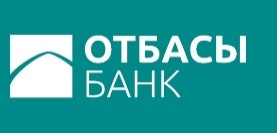 Вышестоящий внутрений документУстав акционерного общества "Отбасы банк"Владелец внутренного документаДепартамент банковских продуктов и технологий РазработалДиректор Департамента разработки и внедрения банковских продуктов Байкуатов Д.С.УтвержденыРешением Совета директоров АО "Жилищный строительный сберегательный банк Казахстана" (протокол заседания № 8) от 29 мая 2017 годаДата вступления в силу29 мая 2017 годаГриф ограничения Для общего пользованияНомер версииРеквизиты решения органа Банка об утверждении изменений/дополненийПорядок введения в действие утвержденных изменений/дополнений1№16 от 24.11.2017г.24.11.2017г.2№5 от 22.05.2018г.С момента принятия, изменения в части исключения минимально допустимого значения суммы принимаемого вклада, распространить на договоры о ЖСС, заключенные с 01.07.2017г.3№10 от 02.08.2018г.02.08.2018г.4№14 от 26.11.2018г.26.11.2018г.5№2 от 01.03.2019 г.01.03.2019 г.6№4 от 29.03.2019г.29.03.2019г.7№14 от 13.11.2019г.13.11.2019 г.8№5 от 17.06.2020г.17.06.2020г.9№14 от 25.12.2020г.25.12.2020г.10№2 от 04.03.2021г.04.03.2021г.11№4 от 30.04.2021г.30.04.2021г.12№2 от 05.03.2022г.05.03.2022г.13№ 1 от 25.01.2023г.25.01.2023г.14№4 от 28.03.2023г.28.03.2023г.15№8 от 31.05.2023г.31.05.2023г.16№10 от 28.08.2023г.28.08.2023г.17№15 от 30.11.2023г.30.11.2023г.18№7 от 31.05.2024г.С момента принятия, за исключением статьи 7 Главы 2, которая вступает в силу с 07.08.2024г.№п/пПоказательМинимальное 
допустимое значениеМаксимальное допустимое значениеА1231.Сумма принимаемого вклада, тенге0не устанавливается1.1Сумма принимаемого образовательного накопительного вклада, тенге 3 МРП (месячных расчетных показателей)не устанавливается2.Срок накопления, лет3,0не устанавливается3.Размер ставки вознаграждения по вкладу, образовательному накопительному вкладу, % годовых:Размер ставки вознаграждения по вкладу, образовательному накопительному вкладу, % годовых:Размер ставки вознаграждения по вкладу, образовательному накопительному вкладу, % годовых:3.1.	в номинальном выражении2,0153.2.	в выражении ГЭСВ 
(с учетом премии государства)до 14,9до 21,9№п/пПоказательМинимальное 
допустимое значениеМаксимальное допустимое значениеА1232. Для юридических лиц Для юридических лиц Для юридических лиц 2.1Сумма принимаемого вклада, тенге2 000Не ограничено 2.2Срок накопленияподпункт 2.2 пункта 2 изложен в редакции согласно решению Совета директоров от 05.03.2022г. (протокол №2)7,0 календарных дней15,0 лет2.3Размер ставки вознаграждения по вкладу, % годовых:Размер ставки вознаграждения по вкладу, % годовых:Размер ставки вознаграждения по вкладу, % годовых:2.4	в номинальном выражении0*202.5	в выражении ГЭСВ 
-от 20№п/пПоказательМинимальное 
допустимое значениеМаксимальное допустимое значениеА1231.Сумма банковского займа, млн тенге (если не указано иное):Сумма банковского займа, млн тенге (если не указано иное):Сумма банковского займа, млн тенге (если не указано иное):1.1.	жилищного займа*не устанавливается100,01.2.	промежуточного жилищного займа**500 МРП100,01.3.	предварительного жилищного займа**500 МРП50,02.	Срок банковского займа, лет:Срок банковского займа, лет:Срок банковского займа, лет:2.1.	жилищного займа0,5до 252.2.	промежуточного жилищного займа0,5до 252.3.	предварительного жилищного займа0,5до 153Размеры ставок вознаграждения по банковским займам, предоставляемым отдельным категориям граждан Республики Казахстан, имеющим право на получение социальной помощи и займа в рамках государственных социальных жилищных программ/социальных жилищных программ местных исполнительных органов:Размеры ставок вознаграждения по банковским займам, предоставляемым отдельным категориям граждан Республики Казахстан, имеющим право на получение социальной помощи и займа в рамках государственных социальных жилищных программ/социальных жилищных программ местных исполнительных органов:Размеры ставок вознаграждения по банковским займам, предоставляемым отдельным категориям граждан Республики Казахстан, имеющим право на получение социальной помощи и займа в рамках государственных социальных жилищных программ/социальных жилищных программ местных исполнительных органов:3.1.Размер ставки вознаграждения по жилищному займу, % годовыхРазмер ставки вознаграждения по жилищному займу, % годовыхРазмер ставки вознаграждения по жилищному займу, % годовых3.1.1	в номинальном выражении2,05,03.1.2	в выражении ГЭСВот 2,0от 5,03.2Размер ставки вознаграждения по промежуточному жилищному займу, % годовыхРазмер ставки вознаграждения по промежуточному жилищному займу, % годовыхРазмер ставки вознаграждения по промежуточному жилищному займу, % годовых3.2.1.	в номинальном выражении2,08,03.2.2	в выражении ГЭСВот 2,1от 8,13.3.Размер ставки вознаграждения по предварительному жилищному займу, % годовыхРазмер ставки вознаграждения по предварительному жилищному займу, % годовыхРазмер ставки вознаграждения по предварительному жилищному займу, % годовых3.3.1.	в номинальном выражении2,08,03.3.2.	в выражении ГЭСВот 2,1от 8,14.Размеры ставок вознаграждения по остальным банковским займамРазмеры ставок вознаграждения по остальным банковским займамРазмеры ставок вознаграждения по остальным банковским займам4.1Размер ставки вознаграждения по жилищному займу, % годовыхРазмер ставки вознаграждения по жилищному займу, % годовыхРазмер ставки вознаграждения по жилищному займу, % годовых4.1.1	в номинальном выражении3,58,54.1.2.	в выражении ГЭСВот 4,0от 9,54.1.3.Размеры ставок вознаграждения по жилищному займу в рамках депозита "АРНАУ"(Согласно решению СД от 13.11.19 г (протокол №14))Размеры ставок вознаграждения по жилищному займу в рамках депозита "АРНАУ"(Согласно решению СД от 13.11.19 г (протокол №14))Размеры ставок вознаграждения по жилищному займу в рамках депозита "АРНАУ"(Согласно решению СД от 13.11.19 г (протокол №14))4.1.4.	в номинальном выражении2,05,04.1.5.	в выражении ГЭСВот 2,0от 5,04.2Размер ставки вознаграждения по промежуточному жилищному займу, % годовыхРазмер ставки вознаграждения по промежуточному жилищному займу, % годовыхРазмер ставки вознаграждения по промежуточному жилищному займу, % годовых4.2.1.	в номинальном выражении4,017,04.2.2.	в выражении ГЭСВот 4,2от 20,74.3Размер ставки вознаграждения по предварительному жилищному займу, % годовыхРазмер ставки вознаграждения по предварительному жилищному займу, % годовыхРазмер ставки вознаграждения по предварительному жилищному займу, % годовых4.3.1.	в номинальном выражении4,017,04.3.2.	в выражении ГЭСВот 4,2от 18,2№п/пПоказательМинимальное 
допустимое значениеМаксимальное допустимое значениеА1231.Услуги, относящиеся к договорам о жилищных строительных сбереженияхУслуги, относящиеся к договорам о жилищных строительных сбереженияхУслуги, относящиеся к договорам о жилищных строительных сбережениях1.1.Заключение договора о жилищных строительных сбереженияхне устанавливается0,55 % 
от договорной суммы1.2.Увеличение договорной суммы*не устанавливается0,55 % 
от договорной суммы1.3.Деление вклада *не устанавливается2 0001.3-1Уступка вклада *не устанавливается1% от накопленной суммы жилищных строительных сбережений1.3-2Объединение вкладов*(Графа 1.3. изложена в редакции согласно решению Совета директоров от 24.11.2017г. (протокол № 16))не устанавливается2 0001.4.Снятие со счета денег, внесенных сверх графика накопления и не поощренных премией государства (по договорам 
о жилищных строительных сбережениях, заключенных до 10 июля 2007 года)не устанавливается2 5001.5.1.6. Досрочное изъятие суммы денег со сберегательного счета*(Графа 1.5. изложена в редакции согласно решению Совета директоров от 24.11.2017г. (протокол № 16), графа 1.5. изложена в редакции согласно решению Совета директоров от 29.03.2019г. (протокол № 4)(Графа 1.6. исключена согласно решению Совета директоров от 24.11.2017г. (протокол № 16))не устанавливается1,0 % от изымаемой суммы, находящейся на сберегательном счете менее 12 месяцев2.Услуги, относящиеся к подготовке предоставления банковских займовУслуги, относящиеся к подготовке предоставления банковских займовУслуги, относящиеся к подготовке предоставления банковских займов2.1.Рассмотрение заявки на получение:**Рассмотрение заявки на получение:**Рассмотрение заявки на получение:**2.1.1.	жилищного займане устанавливается5 0002.1.2.	промежуточного жилищного займане устанавливается5 0002.1.3.	предварительного жилищного займане устанавливается5 0002.2.Организация выдачи займа (Строка 2.2 изменена согласно решению СД от 22.05.18 г (протокол №5)Организация выдачи займа (Строка 2.2 изменена согласно решению СД от 22.05.18 г (протокол №5)Организация выдачи займа (Строка 2.2 изменена согласно решению СД от 22.05.18 г (протокол №5)2.2.1.	жилищного займане устанавливается1 % 
от суммы займа2.2.2.	промежуточного жилищного займане устанавливается1 % 
от суммы займа2.2.3.	предварительного жилищного займане устанавливается1 % 
от суммы займа2.3.Оценка платежеспособности*.  (Строка 2.3 изменена согласно решению СД от 22.05.18 г (протокол №5)                           не устанавливается15 0003.Услуги, относящиеся к предоставленным банковским займамУслуги, относящиеся к предоставленным банковским займамУслуги, относящиеся к предоставленным банковским займам3.1.Выплата займа наличными деньгами1 5000,5 % 
от суммы займа, выплаченной наличными деньгами3.2.Изменение условий договора банковского займа, договора залога, гарантии по инициативе Заемщика*(Строка 3.2 изменена согласно решению СД от 22.05.18 г (протокол №5)  не устанавливается1% от остатка ссудной задолженности3.3Строка 3.3 исключена согласно решению СД от 22.05.18 г (протокол №5)Строка 3.3 исключена согласно решению СД от 22.05.18 г (протокол №5)Строка 3.3 исключена согласно решению СД от 22.05.18 г (протокол №5)4.Кассовые и переводные операцииКассовые и переводные операцииКассовые и переводные операции4.1.Прием наличных денегне устанавливается5004.2.Зачисление денег на транзитный счет 
с целью последующей выдачи при уступке прав и обязательств по договору о жилищных строительных сбереженияхне устанавливается2 5004.3.Снятие денег с текущего счета, 
не связанных с выплатой займов 
и сбережений (Строка 4.3 изменена согласно решению СД от 31.05.23 г (протокол №8)                           1 5001 % 
от суммы 
снимаемых денег4.4.Внутрибанковский перевод денегне устанавливается1 5004.5.Внешний перевод денег (Строка 4.3 изменена согласно решению СД от 31.05.23 г (протокол №8)                           не устанавливается1 % 
от суммы перевода4.6.Перевод денег с текущих счетов, связанных с выплатой целевых накоплений (Строка 4.6. дополнена согласно решению СД от 31.05.2024 г (протокол №7)                               не устанавливается                           05.Выдача документовВыдача документовВыдача документов5.1.Выдача справки о состоянии сберегательного или ссудного счета, 
о наличии или отсутствии ссудной задолженности, иной справки*не устанавливается2 0005.2.Выдача выписки со сберегательного или текущего счетане устанавливается2 0005.3.Выдача дубликата договора или дополнительного соглашения 
к договору, дубликата другого документа*не устанавливается1 5005.4.Выдача копии правоустанавливающего или иного документа по залоговому обеспечению*не устанавливается1 5005.5.Предоставление оригинала правоустанавливающего, идентификационного или и иного документа на недвижимое имущество для переоформления этого документа или его нотариального заверения*не устанавливается5 0006.Прочие услугиПрочие услугиПрочие услуги6.1.Оформление депозита в залог для обеспечения исполнения обязательств вкладчика Банка перед другими финансовыми организациямине устанавливается2 0006.2.Открытие эскроу-счетане устанавливается5 0006.3.Строка 6.3 исключена согласно решению СД от 22.05.18 г (протокол №5)Строка 6.3 исключена согласно решению СД от 22.05.18 г (протокол №5)Строка 6.3 исключена согласно решению СД от 22.05.18 г (протокол №5)6.4.Предоставление консультационных услуг по рассмотрению заявления вкладчика на его включение в пул покупателей жилья, реализуемого через систему жилищных строительных сбережений*не устанавливается5 0006.5.Оплата государственной услуги или уплата пошлины (налога, штрафа, пени) через терминал Банкане устанавливается1006.6.Открытие текущего счета(Строка 6.6 дополнена согласно решению СД от 25.12.2020 г. (протокол №14)не устанавливается5 0006.7.Ведение текущего счета(Строка 6.7 дополнена согласно решению СД от 25.12.2020 г. (протокол №14) не устанавливается0,5 % 
от суммы зачисления6.8.Открытие специального текущего счета для зачисления единовременных пенсионных выплат (Строка 6.8 дополнена согласно решению СД от 25.12.2020 г. (протокол №14) не устанавливается06.9.Ведение специального текущего счета для зачисления единовременных пенсионных выплат (Строка 6.9 дополнена согласно решению СД от 25.12.2020 г. (протокол №14) не устанавливается06.10.Открытие текущего счета клиента для зачисления платежей и субсидий в целях оплаты за арендованное жилье в частном жилищном фонде (Строка 6.10. дополнена согласно решению СД от   25.01.2023г. (протокол №1))не устанавливается06.11.Ведение текущего счета клиента для зачисления платежей и субсидий в целях оплаты за арендованное жилье в частном жилищном фонде (Строка 6.11. дополнена согласно решению СД от   25.01.2023г. (протокол №1))не устанавливается06.126.13Открытие текущего счета для зачисления выплат целевых накоплений Ведение текущего счета для                  зачисления выплат целевых накоплений не устанавливаетсяне устанавливается00№п/пПеречень операций/услугМинимальное 
допустимое значениеМаксимальное допустимое значение1.Открытие, ведение и закрытие текущих счетовОткрытие, ведение и закрытие текущих счетовОткрытие, ведение и закрытие текущих счетов1.1.Открытие текущего счета не устанавливается5 000(за каждый счет)1.2.Ведение текущего счета (Строка 1.2 изменена согласно решению СД от 22.05.18 г (протокол №5)  не устанавливается50% от суммы зачисления1.3.Открытие и ведение эскроу-счетане устанавливается1,0 % 
от суммы зачисления1.4.Закрытие текущего счета не устанавливается2 0002.Переводные операцииПереводные операцииПереводные операции2.1.Внешний переводне устанавливается0,5% от суммы перевода2.2.Строка 2.2 исключена согласно решению СД от 22.05.18 г (протокол №5)Строка 2.2 исключена согласно решению СД от 22.05.18 г (протокол №5)Строка 2.2 исключена согласно решению СД от 22.05.18 г (протокол №5)2.3.Внутрибанковский перевод не устанавливается1 0002.4.Отзыв платежного поручения по инициативе клиента до исполнения указания Банком (аннулирование платежа)не устанавливается2 0003.Кассовые операции Кассовые операции Кассовые операции 3.1.Выдача наличных денег не устанавливается0,5% от суммы выданной наличности3.2.Прием наличных денег не устанавливается0,5% от суммы зачисления4.Справки / дубликатыСправки / дубликатыСправки / дубликаты4.1.Выдача дубликата выписки о состоянии текущего счета и/или приложений к выписке о состоянии текущего счета***            не устанавливается750за каждый лист4.2.Предоставление справки, связанной с обслуживанием счета в Банке***не устанавливается1 500при совершении операции4.3.Выдача дубликатов договоров текущего счета***не устанавливается1 500                         при совершении операции4.4.Переоформление документов в связи с изменением реквизитов клиента (внесение изменений в юридическое дело) ***не устанавливается2 000    при совершении операции№п/пПеречень операций/услугМинимальное 
допустимое значениеМаксимальное допустимое значение1.1.Размер ставки вознаграждения, % годовыхне устанавливаетсяБазовая ставка Национального Банка Республики Казахстан